      Traffic Control Safety Checklist/Worksheet                 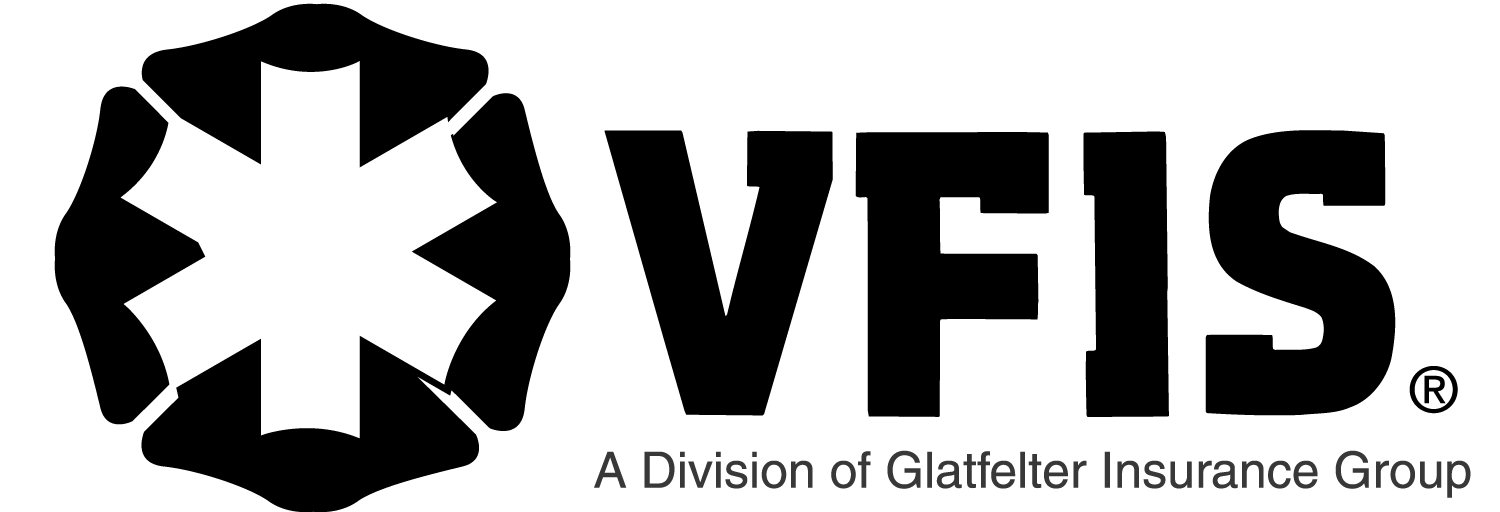 Location:	 Date:	 Incident #:	Incident Commander:	 Safety Officer:	Vehicles on Scene:	Type of Incident:	Estimated Time On Scene:	 Less than 20 minutes 	 20 – 60 minutes	 More than 60 MinutesTime of Day:	 Type of Roadway:	 Posted Speed Limit:	Weather Conditions:	 Light Conditions:	Traffic Conditions:	 Low 	 Moderate	 HeavyInitial Traffic Control (Less than 60 minutes)	 Completed
Work area evaluated for hazards	Emergency vehicle positioned properly	Safety vests WORN	Advanced warning sign (1) placed (100’ – 1000’)	Traffic cones placed for taper (max of 20’ intervals) (100’ length)	Traffic cones placed along work area (max of 40’ intervals)	Emergency warning lights reduced	Law enforcement notified	Staging area established	Incident terminated - cones/signs removed	Set-Up (Initial)  Equipment Needed: Traffic cones (12), Emergency scene sign (1), Class 2 safety vest (2), Road flares (10)
Advanced Warning Area:	Distance		# of Signs	Transition Area (taper):	Distance		# of Cones	Work Area:	Distance		# of Cones	Temporary Traffic Control (More than 60 minutes)  	 Completed
Work area evaluated for hazards	Emergency vehicle positioned properly	Safety vests WORN	Advanced warning signs (2) placed (100’ - 1500’)	Transition area (taper) established (Cones – max of 20’ intervals) (max 100’ length)	Buffer space established	Work area established	Termination area established (Downstream taper) (max of 100’ per lane)	Flaggers with equipment positioned properly	Emergency air siren cans issued	Portable radios issued	Emergency warning lights reduced	Law enforcement traffic control points established	Local department of transportation on scene with advanced warning signs in place	Staging area established	Incident terminated - cones/signs removed	Set-Up (Temp.) Equipment Needed: Traffic cones (25-50), Emergency scene sign (2), Flagger signs (2), Stop/slow 
		   paddles (2), Emergency air siren cans (3), Portable radios (3), Class 2 safety vest (4), Road flares (1 case)Advanced Warning Area:	Distance		  # of Signs  	  # of Flaggers	Transition Area (taper):	Distance		  # of Cones	Buffer Area:	Distance		  # of Cones	Work Area:	Distance		  # of Cones	Termination Area:	Distance		  # of Cones	  DrawingMiscellaneous InformationOne advanced warning sign – Urban (Low speed) – 100’, Urban (High speed) – 350’, Rural – 500’, 
	Expressways/Freeways – 1000’Second advanced warning sign – Urban (Low speed) – 100’, Urban (High speed) – 350’, Rural – 500’, 
	Expressways/Freeways – 1500’Buffer area – 30 MPH – 625’, 40 MPH – 825’, 50 MPH – 1000’, 60 MPH – 1300’, 70 MPH – 1450’ One lane taper – 100’ max. – cone placement 10’ – 20’Downstream taper – 100’ per lane – cone placement – 10’ – 20’The equipment listed is the minimum required.  Additional safety vests may be required based on the 
	number of personnel on the sceneFor additional information check with your State Department of Transportation and the Federal Highway Administration’s
Manual on Uniform Traffic Control Devices, Millennium Edition, http//mutcd.fhwa.dot.gov.C10:213 (Rev. 4/03)